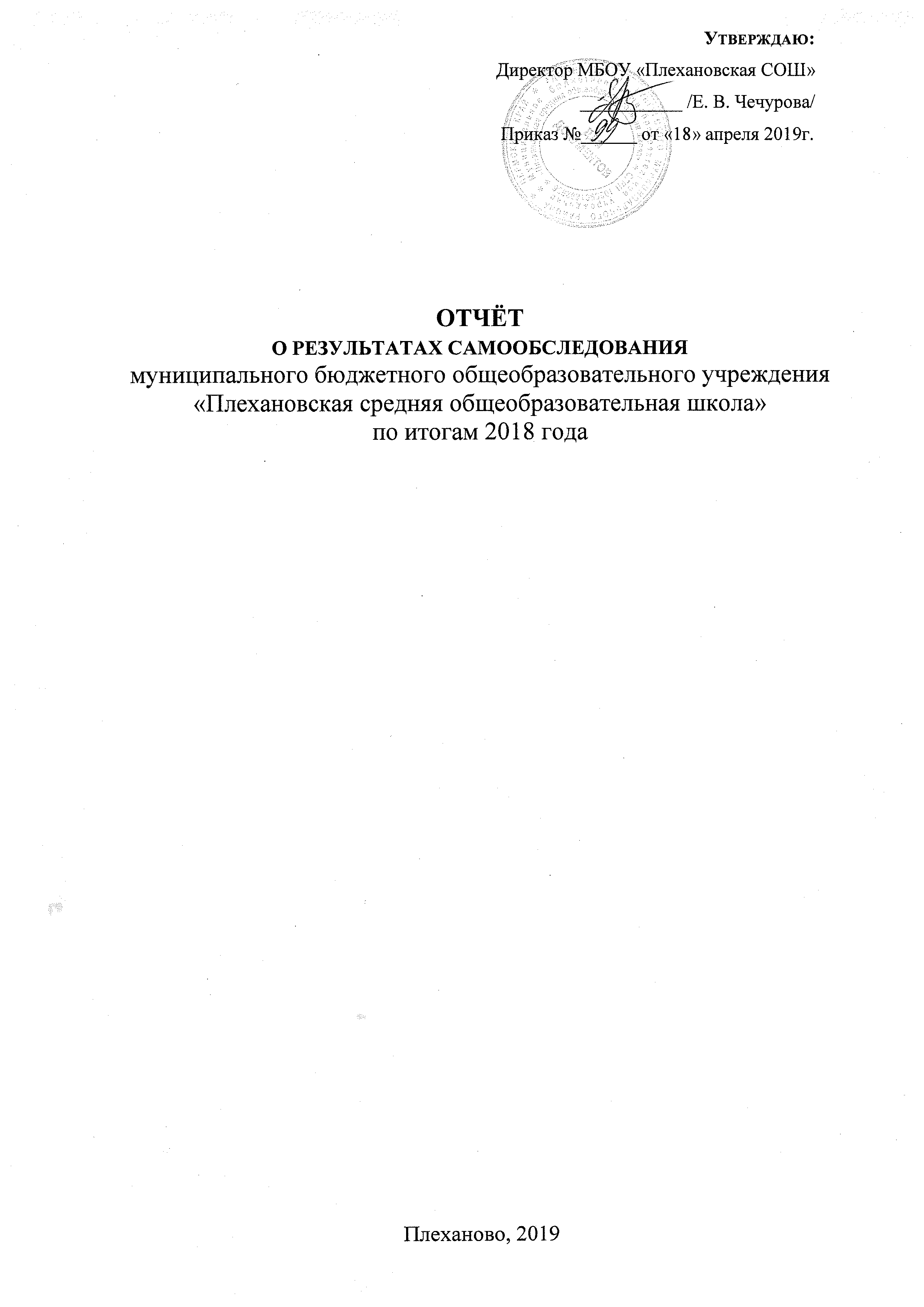 СодержаниеОбщая характеристика образовательной организации.Общие сведения об образовательной организацииМБОУ «Плехановская СОШ» (далее – Школа) расположена в Кунгурском муниципальном районе. Большинство семей обучающихся проживают в домах типовой застройки и частном секторе.  81% − в с. Плеханово, 19%  − в близлежащих населенных пунктах (г. Кунгур, д .Полетаево, д. Парашино, д. Черемухово, д. Осиновое Озеро, д. Крутики).Основным видом деятельности Школы является реализация общеобразовательных программ начального общего, основного общего и среднего общего образования. Также Школа реализует образовательные программы дополнительного образования детей и взрослых.2. Система управления организациейУправление осуществляется на принципах единоначалия и самоуправления.Органы управления, действующие в ШколеДля осуществления учебно-методической работы в Школе созданы предметно- методические объединения, организацией психолого-педагогического сопровождения образовательного процесса занимается ППС (психолого-педагогическая служба).3. Контингент обучающихся.МБОУ «Плехановская СОШ» В настоящее время в 21 классе обучается 482 человека. Численный состав обучающихсяОценка образовательной деятельностиОбразовательная деятельность в Школе организуется в соответствии с Федеральным законом от 29.12.2012 № 273-ФЗ «Об образовании в  Российской Федерации», ФГОС начального общего, основного общего и среднего общего образования, СанПиН 2.4.2.2821-10 «Санитарно-эпидемиологические требования к условиям и организации обучения в общеобразовательных учреждениях», основными образовательными программами по уровням, включая учебные планы, годовые календарные графики, расписание занятий.Режим работы пятидневная учебная неделя. Учебный план 1–4 классов ориентирован на 4-летний нормативный срок освоения основной образовательной программы начального общего образования (реализация ФГОС НОО), 5–9 классов – на 5-летний нормативный срок освоения основной образовательной программы основного общего образования (реализация ФГОС ООО), 10–11 классов – на 2-летний нормативный срок освоения образовательной программы среднего общего образования (ФГОС СОО).Ученики,  осваивающие адаптированную общеобразовательную программу для обучающихся с задержкой психического развития, занимаются в 1-9 обычных классах. Учащиеся, обучающиеся по адаптированной общеобразовательной программе для обучающихся с умственной отсталостью, занимаются в отдельных малокомплектных классах 1-5 и 6-9. Учебный план для данных обучающихся составлен в соответствии с Приказом Министерства образования и науки РФ №1598 от 19.12.2014г. «Об утверждении государственного образовательного стандарта начального общего образования для обучающихся с ограниченными возможностями здоровья» и Примерной адаптированной общеобразовательной программой начального общего образования для обучающихся с задержкой психического развития и умственной отсталостью. Часы школьного компонента рассчитаны на развитие коммуникативных способностей учащихся, логопедическую коррекцию, укрепление и коррекцию здоровья, на обязательные индивидуальные коррекционные занятия. С нуждающимися обучающимися проводятся индивидуальные логопедические занятия и психологические тренинги специалистами школы. Каждый учащийся школы имеет возможность выбора своей образовательной траектории через систему внеурочной деятельности, дополнительного образования, элективных курсов и проектной деятельности.Воспитательная работаВся воспитательная работа в школе строилась согласно плану учебно-воспитательной работы по направлениям:Эколого-биологическое образование и воспитание.Гражданско – правовое образование и воспитание.Интеллектуально-развивающее воспитание.Физкультурно-спортивное образование и воспитание.Пропаганда здорового образа жизни, профилактика правонарушений.Художественно-эстетическое образование и воспитание.Профориентация (трудовое воспитание)Работа с родителямиВолонтерское движениеВ рамках работы по профилактике употребления ПАВ, а также воспитанию законопослушного поведения обучающихся были проведены:- лекции с участием инспектора ПДН, прокурора, врача-нарколога;- соц.уроки с использованием материалов проекта «Общее дело»;- профилактические рейды по семьям «группы риска» и СОП;- вовлечение семей учащихся «группы риска» и СОП в совместную досуговую деятельность в рамках школьного конкурса «Семейный клуб года»;- цикл мероприятий с родителями и обучающимися в рамках антинаркотического месячника, единого дня профилактики, Недели здоровья;- мероприятия в рамках программы «Профилактика употребления ПАВ и правонарушений среди несовершеннолетних»- тематические линейки, часы общения и т.д.Анализ работы по профилактике правонарушений среди несовершеннолетних за последние 5 лет можно представить в виде таблицы:Дополнительное образование ведется по программам естественно-научной, культурологической, технической, художественной и физкультурно-спортивной направленности. На базе школы работают 11 кружков и 7 спортивных секций. Обучающиеся 1-8 классов охвачены также внеурочной деятельностью. Многие дети посещают объединения дополнительного образования в учреждениях г.Кунгура. Всего охвачено ДО 364 человека (70%).В 2018году  продолжили свою работу профильные отряды ЮИДД  и  ДЮП (в них занято 40 человек). В рамках инновационного проекта «Проектирование модели образовательного кластера как фактора повышения качества образования и приоритета развития инновационного потенциала сельской школы» функционируют клубные объединения «СКИФ», «ЮНРОС», «Искра», «Семья», «Адонис» и «Эрудит». В школе ведется активная работа с родителями учащихся. На родительских собраниях реализуется психолого-педагогический всеобуч для родителей с учетом возрастных особенностей школьников. В апреле состоялся День открытых дверей. Общешкольным родительским комитетом проводятся профилактические рейды, организуются мероприятия в рамках конкурса «Семейный клуб года». В школе продолжает развиваться кадетское движение. Кадеты результативно участвуют в муниципальных и краевых соревнованиях и фестивалях содружества «Кадетское братство». 2018 году школа приняла участие в конкурсе социальных проектов КМР с проектом «Сегодня -  кадет, завтра – защитник Отечества» и выиграла грант на обустройство школьного стрелкового тира.Ш. Содержание и качество подготовки1. Статистика показателей за 2015–2018 годыПриведенная статистика показывает, что положительная динамика успешного освоения основных образовательных программ сохраняется, при этом стабильно растет и количество обучающихся Школы. Профильного и углубленного обучения в Школе нет.Результаты освоения обучающимися программ начального общего образования по показателю «успеваемость» в 2018 учебном годуЕсли сравнить результаты освоения обучающимися программ начального общего образования по показателю «успеваемость» в 2018 году с результатами освоения учащимися программ начального общего образования по показателю «успеваемость» в 2017 году, то можно отметить, что процент учащихся, окончивших на «4» и «5», снизился на 4,2 процента (в 2017 был 52,2%), процент учащихся, окончивших на «5», вырос на 4,3 процента (в 2017 – 5,5%).Результаты освоения обучающимися программ основного общего образования по показателю «успеваемость» в 2018 годуЕсли сравнить результаты освоения обучающимися программ основного общего образования по показателю «успеваемость» в 2018 году с результатами освоения учащимися программ основного общего образования по показателю «успеваемость» в 2017 году, то можно отметить, что процент  качества повысился  на 1,3 процента (в 2017 был  39,3%)Результаты освоения программ среднего общего образования обучающимися 10, 11 классов по показателю «успеваемость» в 2018году	Результаты освоения учащимися программ среднего общего образования по показателю «успеваемость» в 2018 учебном году (78,9%) выросли на 17 процентов (в 2017 количество обучающихся, которые закончили на «4» и «5» и «5», было 13 человек - 61,9%)Результаты сдачи ЕГЭ в динамикеРезультаты сдачи ЕГЭ 2018 годаВ 2018 году результаты ЕГЭ улучшились по сравнению с 2017 годом по русскому языку, математике (профиль и база), физике.Результаты сдачи ОГЭ в динамикеРезультаты сдачи ОГЭ 2018 годаВ 2018  году обучающиеся показали неплохие результаты ОГЭ. Увеличилось количество обучающихся, которые получили «4» и «5», с 49 до 51,5 процентов, по сравнению с 2017 годом. Есть 100-бальные результаты по русскому языку. Но всё же существует проблема качественной сдачи таких предметов как математика, химия, биология. Невысокие результаты ОГЭ по физике и географии. Эти результаты определили вектор дальнейшей работы педагогического коллектива по повышению качества образования.Востребованность выпускниковВ 2018 году традиционно были выпускники, поступившие в лицей №1 города Кунгура. Положительным является тот факт, что все 100% выпускников 9 классов были выпущены из школы с документом об образовании. В 2018 году выпускники 9 классов поступили в профессиональные учебные заведения не только города Кунгура, но Перми и Чусового.  Выпускники 11 класса традиционно поступают в учебные заведения СПО и ВУЗы. 3. Работа с одарёнными обучающимисяОбучающиеся школы – активные участники муниципального тура олимпиад, научно-практических конференций, конкурсов. В 2017-2018 учебном году обучающиеся школы показали отличные результаты на муниципальном этапе Всероссийской олимпиады школьников, в региональной олимпиаде школьников по сельскому хозяйству, муниципальной олимпиаде по лесоведению. Всего приняли участие – 116 ч, из них 59 обучающихся приняли участие в 3-х и более олимпиадахСамые стабильные позитивные результаты показали по предметам: ОБЖ, технологии, биологии, праву, обществознанию, литературе, русскому языку. По результатам муниципального этапа ВОШ обучающиеся стали участниками Регионального этапа: по ОБЖ (Худеньких А., Худеньких П., Попов В., Епифанов С.–сертификаты участников), по литературе (Ефимова А.– сертификат участника; Владыкина Полина-призёр); по праву (Ефимова А.– призёр). Результаты участия обучающихся школы в муниципальном этапе Всероссийской олимпиады школьников в динамике выглядит следующим образом:Качественным можно назвать участие обучающихся школы в муниципальных научно-практических конференциях:НОУ «Первые шаги»  (1-4 классы)1 место – 8 человек (прошлый год -9)2 место –  3 человек (прошлый год -5)3 место – 3 человека (прошлый год -4)Сертификат – 0НОУ «Эврика» (5-7 классы)1 место – 7 человек (прошлый год - 8)2 место – 4 человека (прошлый год - 3)3 место – 2 человека (прошлый год - 3)Сертификат – 2 человекаНОУ 8-11 классы1 место – 5 человек (прошлый год - 3)2 место – 5 человек (прошлый год - 1)3 место – 6 человек (прошлый год -3)Сертификат – 2 человекКроме этого обучающиеся 8-11 классов  приняли участие в конкурсах исследовательских работ  межмуниципального уровня – 2 работы;  краевого уровня – 6 работ; Всероссийского уровня – 6 работ.В 2017-2018 учебном году многим из обучающихся также удалось достойно представить школу на разного уровня интеллектуальных играх-конкурсах, дистанционных олимпиадах, предметных чемпионатах и пр. Школа названа одной из самых активных в Пермском крае среди школ-участников предметных чемпионатов. Впервые обучающиеся МБОУ «Плехановская СОШ» приняли участие в открытой муниципальной метапредметной олимпиаде, где показали отличные результаты:- номинация «Аргументация в дискуссии»: 2 место – Пасхина Ангелина- номинация «Интерпретация текста»: 2 место – Владыкина Полина- номинация «Публичное выступление»: 1 место – Ефимова Анастасия.Всего в метапредметной олимпиаде было 5 номинаций. Не заняли призовых мест в номинациях «Моделирование» и «Учебное сотрудничество». Оцениваем такие низкие результаты как проблему заслуживающую особого  внимания и систематизации дальнейшей деятельности  в данных направлениях.VI.  Оценка функционирования внутренней системы оценки качества образования.Согласно п.6 Порядка проведения самообследования, утвержденного приказом Минобрнауки России от 14.062013 № 462, в процессе самообследования в школе проводится анализ функционирования внутренней системы оценки качества образования. Для реализации данного требования школа в течение учебного года осуществляет внутренний мониторинг качества образования (ВМКО), на основании «Положение о внутренней системе оценки качества образования». ВМКО осуществляется в отношении следующих позиций: -качества условий и процессов, обеспечивающих образовательную деятельность; -качество результатов образовательной деятельности. В работе с учащимися школа руководствуется Федеральным Законом от 29.12.2012 №273-ФЗ «Об образовании в Российской Федерации», Уставом школы, Федеральным законодательством; внутренними приказами, в которых определен круг вопросов о правах и обязанностях участников образовательного процесса.Учебный план школы на 2017-2018 учебный год был составлен на основании базисного учебного плана на старшей ступени обучения  и сохраняет в необходимом объеме содержание образования. С 1 по 8 классы обучение реализовывалось в соответствии с ФГОС НОО, ФГОС ООО и ФГОС НОО для обучающихся с ОВЗ. При составлении учебного плана соблюдалась преемственность между ступенями обучения и классами, сбалансированность между предметными циклами, отдельными предметами. Уровень недельной нагрузки на ученика не превышал предельно допустимого. Учебный план полностью реализует государственный образовательный стандарт, обеспечивает единство образовательного пространства Российской Федерации, гарантирует овладение обучающимся необходимым минимумом знаний умений навыков, которые позволят ребенку продолжить образование на следующей ступени обучения. Все реализуемые программы полностью соответствуют Федеральному компоненту Государственного образовательного стандарта рекомендованные и утвержденные Минобразованием РФ. Образовательная программа школы и учебный план школы, предусматривают выполнение государственной функции школы - обеспечение базового общего образования, развитие ребенка в процессе обучения. Главным условием для достижения этих целей является включение каждого ребенка на каждом учебном занятии в деятельность классного коллектива с учетом его возможностей и способностей. Достижения указанных целей, обеспечивается поэтапным решением задач работы школы на каждой ступени обучения. Общеобразовательные классы реализуют государственные типовые программы с адаптированным тематическим планированием, в котором учитываются индивидуальные особенности классных коллективов, выбор педагогических технологий и всего комплекса психолого-педагогических мероприятий для работы в режиме базового образования. Расписание учебных занятий было составлено в соответствии с санитарно-эпидемиологическими требованиями к условиям и организации обучения в общеобразовательных учреждениях. В течение 2017–2018 учебного года по плану ВШК отслеживалось выполнение учебных программ по предметам. По итогам 3 четверти учебные программы на всех ступенях обучения по всем предметам были выполнены с учетом коррекции. Отставание по учебным программам отсутствует.Инновационные подходы в школьном образовании, в том числе использование современных информационно-коммуникационных технологий, позволяют вовлекать учащихся в исследовательские проекты и творческие занятия, чтобы научиться изобретать, понимать и осваивать новое, выражать собственные мысли, принимать решения и помогать друг другу, формулировать интересы и осознавать возможности.На качество образования и воспитания, его эффективность наибольшее влияние оказывает педагогический коллектив, его квалификация, способность к восприятию нововведения, опыт и т.д.. Коллектив стабильный, текучести кадров нет. Отношения между преподавателями, администрацией основаны на взаимопонимании, доверии, разумной требовательности. Учителя школы создают комфортную психологическую обстановку на уроках, а это залог успешного восприятия и усвоения детьми учебных программ.  Ежегодно пополняется материально-техническая база школы (анализ в соответствующих разделах самообследования).По результатам анкетирования 2018 года выявлено, что количество родителей, которые удовлетворены качеством образования в Школе, –73 процента, количество обучающихся, удовлетворенных образовательным процессом, – 68 процентов. V. Оценка кадрового обеспеченияНа период самообследования в Школе работают 49 педагогов, и 4  совместителя. Из числа основных работников 81 процент педагогов имеют высшее педагогическое образование, 2 человека имеет среднее  специальное образование и обучается в педагогическом университете. 79,6% педагогов имеют первую и высшую категорию. В целях повышения качества образовательной деятельности в школе проводится целенаправленная кадровая политика, основная цель которой – обеспечение оптимального баланса процессов обновления и сохранения численного и качественного состава кадров в его развитии, в соответствии потребностями Школы и требованиями действующего законодательства.На сегодняшний день педагогический коллектив школы активно пополняется молодыми педагогами. 14% педагогов (7 человек) – учителя в возрасте до 30 лет. 77,5% (38 человек) - в активном возрасте 30-55 лет, 14,3% (7 педагогов) – в возрасте старше 55 лет. Средний возраст педагогов равен 41 году.  55% педагогов имеют педагогический стаж более 20лет.В школе в 2017-2018 учебном году работали 5 методических объединения учителей:МО  учителей филологов «РАЯ» (учителя русского языка, литературы и учителя английского языка)  - руководитель Наталия Валерьевна  Крюкова; МО учителей физико-математического цикла и информатики «МИФ» – руководитель Людмила Ивановна Шадрина;МО учителей общественных и естественнонаучных дисциплин (учителя истории, обществознания, биологии) – руководитель Арефина Л. Л.;МО учителей физической культуры, ОБЖ, технологии и эстетических дисциплин – руководитель Наталья Валерьевна Порозова;МО учителей начальных классов – Елена Викторовна руководитель Пономарёва.В организации работы методических объединений есть свои традиции: фестиваль открытых уроков, методическая неделя, предметные недели, обмен опытом на заседаниях МО, смотр-конкурс учебных кабинетов, смотр конкурс контрольно-оценочных средств.Школа участник  Федерального проекта при поддержке МОиН Пермского края с 2015 года по внедрению электронных учебников на 3 ступени образования.Школа участник  ассоциации «Эврика», Лига малых городов и сел Пермского края. С 2016-2017 учебного года МБОУ «Плехановская СОШ» является Краевой инновационной площадкой (руководитель Г. Н. Травников) по теме «Проектирование модели образовательного кластера как фактора повышения качества образования и приоритета развития инновационного потенциала сельской школы». Идеей создания проекта стала организация системы  внеурочной работы и работы дополнительного образования, в рамках которых обучающиеся развиваются в различных направлениях с использованием инновационных подходов в работе по их всестороннему развитию. Основные принципы кадровой политики направлены:− на сохранение, укрепление и развитие кадрового потенциала;−создание квалифицированного коллектива, способного работать в современных условиях;− повышения уровня квалификации персонала.Оценивая кадровое обеспечение образовательной организации, являющееся одним из условий, которое определяет качество подготовки обучающихся, необходимо констатировать следующее:− образовательная деятельность в школе обеспечена квалифицированным профессиональным педагогическим составом;− в Школе создана устойчивая целевая кадровая система, в которой осуществляется подготовка новых кадров из числа собственных выпускников;Кадровый потенциал Школы динамично развивается на основе целенаправленной работы по повышению квалификации педагогов.VI. Оценка учебно-методического и библиотечно-информационного обеспеченияОбщая характеристика:− объем библиотечного фонда – 18358 единица;− книгообеспеченность – 100 процентов;− обращаемость – 5764 единиц в год;− объем учебного фонда – 11713 единица.Фонд библиотеки формируется за счет краевого бюджета.Состав фонда и его использование:Фонд библиотеки соответствует требованиям ФГОС, учебники фонда входят в федеральный перечень, утвержденный приказом Минобрнауки от 31.03.2014 № 253.Внутри образовательной организации реализуется программа по информатизации школы. Весь педагогический коллектив уже несколько лет участвует в реализации общероссийского проекта «Школа цифрового века», направленного на активное применение в работе современных информационных технологий, эффективное использование цифровых предметно-методических материалов в обучении. В прошлом учебном году школа вступила в новый Всероссийский проект «Электронная библиотека «ЛитРес», обеспечивающий обучающимся возможность получения необходимой учебной и внеучебной литературы с помощью электронной библиотеки.В библиотеке имеются электронные образовательные ресурсы – 267 дисков. Мультимедийные  средства (презентации, электронные энциклопедии, дидактические материалы) – 300.Средний уровень посещаемости библиотеки – 16 человек в день.На официальном сайте школы есть страница библиотеки с информацией о работе и проводимых мероприятиях библиотеки Школы.Оснащенность библиотеки учебными пособиями достаточная. Отсутствует финансирование библиотеки на обновление фонда художественной литературы.VII. Оценка материально-технической базыМатериально-техническое обеспечение Школы позволяет реализовывать в полной мере образовательные программы. В школе 31 учебных кабинетов (10 кабинетов средней и 21 кабинетов начальной школы), библиотека, компьютерный класс, в каждом кабинете для работы с электронным журналом имеется АРМ учителя. Наряду со стандартным спортивным залом в школе имеется один малый гимнастичкский зал в здании начальной школы. На территории Школы оборудована полосой препятствий: металлические шесты, две лестницы, подлезания, лабиринт. и школьный тир. Учителя, воспитатели и обучающиеся имеют доступ к ресурсам internet и возможность работать в режиме электронной почты. Видео- и телеаппаратуру имеют все учебные кабинеты. В кабинетах имеется раздаточный, дидактический материал, наглядные пособия, методическая и дополнительная литература. Вышеизложенное позволяет сделать вывод о том, что уровень материального оснащения удовлетворительный.VШ. Анализ работы структурного подразделения детский садС целью определения качества и эффективности образовательной деятельности Структурного подразделения Образовательной организации для детей дошкольного возраста, а также для определения дальнейших перспектив развития была проведена процедура самообследования.В процессе самообследования были проведены оценка образовательной деятельности, системы управления, содержания и качества подготовки воспитанников, организация воспитательно-образовательного процесса, анализ движения воспитанников, качества кадрового, учебно-методического, библиотечно-информационного обеспечения, материально-технической базы, функционирования внутренней системы оценки качества образования, анализ показателей деятельности Структурного подразделения Образовательной организации для детей дошкольного возраста.Оценка образовательной деятельностиВ Структурном подразделении Образовательной организации для детей дошкольного возраста функционирует 11 групп. Возраст детей, посещающих дошкольное учреждение, от 2 до 7 лет. 	В структурном подразделении для детей дошкольного возраста осваивают образовательную программу дошкольного образования в режиме полного дня (12 часов) – Общее число воспитанников на начало 2018 года – 262 детей, на конец года -  265 ребенка. Численность воспитанников с ОВЗ –7 детей. Детей-инвалидов –4 человека. Образовательная деятельность ведётся на русском языке, в очной форме, нормативный срок обучения 5 лет.Содержание образовательного процесса в структурном подразделении для детей дошкольного возраста определяется ООП ДО, которая разработана в соответствии с ФГОС ДО к структуре основной образовательной программы дошкольного образования (приказ Минобрнауки России от 17.10. 2013 г. № 1155), с учётом Примерной основной образовательной программой ДО, образовательной программой «От рождения до школы» под редакцией Н.Е.Вераксы, Т.С.Комаровой, М.А.ВасильевойАдаптированные образовательные программы для детей дошкольного возраста с ОВЗ: с тяжелыми речевыми нарушениями (ОНР); с задержкой психического развития (ЗПР); с расстройством аутистического спектра; также в ДОУ реализуются индивидуальные адаптированные программы по заключению ПМПК.В детском саду был разработан режим дня, соответствующий виду учреждения: соответствие режима дня возрастным особенностям детей; включение в режим оздоровительных процедур, организация прогулок 2 раза в день с учетом климатических условий; дневной сон; организация учебных занятий в соответствии с требованиями СанПин 2.4.1.3049-13 к образовательной нагрузке. Режим дня соблюдается в соответствии с функциональными возможностями ребенка, его возрастом и состоянием здоровья, соблюдается баланс между разными видами активности детей (умственной, физической и др.), их чередование.Структурное подразделение является филиалом ЧУДО «Школа развития личности» занятия проходят  каждую субботу.	В Структурном подразделении функционирует «Лекотека» по предоставлению методической, психолого-педагогической, и консультативной помощи родителям (законным представителям) детей в возрасте от 2 лет до 8 лет.По вопросам преемственности образования находится в едином образовательном пространстве с начальной школой,  активно взаимодействуем с поселенческой библиотекой.Вывод: Структурное подразделение функционирует в соответствии с нормативными документами в сфере образования Российской Федерации. Образовательная деятельность в ДОУ организована в соответствии с основными направлениями социально-экономического развития Российской Федерации, государственной в сфере образования.Оценка функционирования внутренней системы оценки качества образованияИз 55 выпускников структурного подразделения, уровень готовности к обучению в школе:48 выпускника (87%) готовы к школьному обучению (все компоненты имеют средний и высокий уровни), 4 человека (1%)– условно готовы (1 или несколько компонентов имеют низкий уровень), условно не готовых (больше половины компонентов имеют низкий уровень) – нет. 3 выпускников обучались по АООП (1%).С детьми подготовительных групп были проведены занятия по подготовке к школе («Приключения будущих первоклассников» - первые 2 недели июня).2018 году воспитанники активно принимали участие в муниципальных и краевых мероприятиях:- муниципальный этап конкурса «Икарёнок» - 3 место- межмуниципальный конкурс кормушек «Папа может всё, что угодно!» - участие- межмуниципальный творческий конкурс «Подарок любимому городу» - участие-  межмуниципальный спортивный конкурс «Малые Степановские гонки» - 2 место, 3 место-  муниципальный конкурс «Театральная жемчужина» - 3 место- муниципальный конкурс «Маленький артист» - 2 место- муниципальный  конкурс клубов молодых семей – 1 место- городской конкурс «Мисс Весняшка – 2018» - участие- III этап  краевого конкурса «Прикамская семья  2018» - участие- межмуниципальный конкурс «Мульт - шоу» - участие- межмуниципальный конкурс «Минута славы в детском саду» - 3 место- Региональный этап XIY  Международного конкурса «Красота Божьего мира» - 2 место- муниципальный конкурс  « Мама, папа, я – спортивная семья»- межмуниципальный конкурс рисунков  «Дети! Дорога! Жизнь!» - 3 место- межмуниципальный творческий  конкурс «Волшебный зонт» - 2 место- I Открытый муниципальный фестиваль семейных театров «Сказкаград» - 3 место- межмуниципальный творческий конкурс  «Подарок Деду Морозу» - участие- межмуниципальный творческий конкурс  «Ёлки – иголки» - участие- Муниципальный этап конкурса «Икарёнок» - 2 место- межмуниципальный творческий  конкурс «Ёлочная игрушка» - участиеВывод: Организация образовательного процесса осуществляется в соответствии с годовым планированием, с основной общеобразовательной программой дошкольного образования на основе ФГОС ДО. Количество и продолжительность непосредственно образовательной деятельности, включая дополнительное образование, устанавливаются в соответствии с санитарно-гигиеническими нормами и требованиями. Целесообразное использование новых педагогических технологий (здоровьесберегающие, информационно-коммуникативные, технологии деятельностного типа) позволило повысить уровень освоения детьми образовательной программы.Оценка организации учебного процесса Содержание учебного процесса в структурном подразделении определялось целями и задачами ООП и годовым планом,  реализовывалось в различных видах деятельности: игровой, коммуникативной, познавательно-исследовательской, конструктивной, музыкальной, трудовой и др. При этом приоритетное место при организации учебного процесса отводилось игре. В 2018  году структурное подразделение  является ресурсным центром по техническому направлению («ИкаРёнок»). Анализ выполнения задач годового плана работы 01.01.2018 – 31.05.2018Цель:  Проектирование образовательного пространства  детского сада в условиях реализации ФГОС ДО, формирование основ базовой культуры личности воспитанников,  всестороннее развитие психических и физических качеств в соответствии с возрастными и индивидуальными особенностями, подготовка к жизни в современном обществе, формирование предпосылок к учебной деятельности, обеспечение безопасности жизнедеятельности дошкольника.Задачи:  1. Продолжить работу по  внедрению примерной общеобразовательной программы дошкольного образования «От рождения до школы» под редакцией Н.Е. Вераксы, Т.С.Комаровой, М.А.Васильевой. 2. Формировать  профессиональную  компетентность педагогов  в области  освоения   ФГОС ДО, стимулировать целенаправленное, непрерывное повышение уровня квалификации педагогов, их личностный и профессиональный рост и результативность труда.3. Сформировать систему работы  по развитию у детей  всех возрастных группах навыков сотрудничества.Для  работы по  внедрению примерной общеобразовательной программы дошкольного образования «От рождения до школы» под редакцией Н.Е. Вераксы, Т.С.Комаровой, М.А.Васильевой были проведены следующие мероприятия- Методические «оперативки» по обсуждению методических пособий, рекомендаций по данной программе- Педсовет «Формирование познавательного интереса у дошкольников»- Педсовет «Реализация приоритетных направлений деятельности в 2017 – 2018 учебном году  и перспективы на будущее»Для психологической готовности к введению профессионального стандарта педагога, стимулирования целенаправленного, непрерывного повышение уровня квалификации педагогов, их личностного и профессионального роста и результативности труда были проведены следующие мероприятия:- Методические совещания – «Анализ и самоанализ в деятельности педагога», «Организация инновационной деятельности в ДОО»- Участие педагогов в конференциях, семинарах - YII краевая научно – практическая конференция «Роль проектной деятельности в современной образовательной среде», IY межмуниципальная конференция реализации ФГОС ДО «Роль проектной деятельности в развитии инженерного мышления у детей дошкольного возраста», конференция « Поддержка и развитие творческой, культурной и исследовательской деятельности воспитанников и обучающихся города Кунгура: опыт, проблемы, перспективы», II Молодёжный образовательный форум Кунгурского муниципального района- Участие в конкурсах проф. мастерства  - муниципальный конкурс «Учитель года» – 3 м, муниципальный конкурс «Лэпбук как средство коррекции речи» - 1 м, муниципальный конкурс «Конспект занятия с детьми дошкольного возраста» - 1 м, муниципальный конкурс инновационных образовательных проектов, муниципальный конкурс «Лучшая разработка дидактического пособия в технологии «Лепбук»» - 3м,  муниципальный конкурс стендовых докладов «Традиции группы» - 3 м.- Консультации специалистов - Консультация - практикум учителя – логопеда для педагогов «Речевая готовность ребёнка к школе»,  деловая игра инструктора по ФИЗО для педагогов «Час здоровья», тренинг  конструктивного общения для педагогов, консультация-практикум «Использование нетрадиционных приёмов в развитии музыкальных способностей дошкольников »Для продолжения формирования системы работы  по развитию у детей  всех возрастных групп навыков сотрудничества были проведены следующие мероприятия:- Организованы открытые просмотры НОД в средних, младших группах, группах раннего возраста- Созданы картотеки игр на обучение детей навыкам сотрудничества во всех возрастных группах.Вывод: Поставленные задачи годового плана были реализованы. Учитывая результаты   тематического и оперативного контроля, результатов проведённого самоанализа, работы по инновационной деятельности, анализа уровня усвоения основной образовательной программы воспитанниками, а также исполнения внедрения ФГОС ДО, коллектив поставил задачи на следующий учебный год.Анализ выполнения задач годового плана работы 01.09.2018 – 31.12.2018Задачи:1.  Развивать познавательную активность, предпосылки инженерного мышления детей дошкольного возраста через использование конструкторских технологий в образовательном процессе и самостоятельной деятельности детей.2. Сформировать  психологическую готовность к введению  профессионального стандарта педагога, стимулировать целенаправленное, непрерывное повышение уровня квалификации педагогов, их личностный и профессиональный рост и результативность труда. 3. Продолжать формировать систему работы  по развитию у детей  всех возрастных групп навыков сотрудничества.Для развития познавательной активности, предпосылок инженерного мышления детей дошкольного возраста через использование конструкторских технологий в образовательном процессе и самостоятельной деятельности детей были проведены следующие мероприятия:- Августовское  совещание педагогов Кунгурского района. Презентационная площадка «Детский техномир» - Организованы открытые просмотры НОД в подготовительных, старших группах- Совещание  заместителей директоров по ДО «О работе по развитию конструктивно – технических навыков  и формированию предпосылок инженерного мышления детей дошкольного возраста». Презентация опыта.- Участие педагогов в мероприятиях -  краевой семинар «ИКаРёнок» сезона 2018 – 2019 г»», семинар-практикум по теме: «Моно и поли LEGO лаборатории в совместной деятельности с детьми»- Совещание – практикум «Инновационные методики в конструировании для дошкольников» - Педсовет  «Организация конструктивной деятельности и её роль в развитии детей в контексте ФГОС ДО»Для психологической готовности к введению профессионального стандарта педагога, стимулирования целенаправленного, непрерывного повышение уровня квалификации педагогов, их личностного и профессионального роста и результативности труда были проведены следующие мероприятия.- Педсовет «Приоритетные направления образовательной политики  структурного подразделения»- Участие педагогов в конференциях, семинарах - Семинар-практикум «О развитии Муниципальной службы ранней помощи в системе дошкольного образования города Перми», Первый межрегиональный форум дошкольных образовательных технологий  «Новый формат», V Пермский краевой семейный форум,  краевой проектно-обучающий семинар «Проектно-эвристическая педагогическая лаборатория как оптимальный центр проектирования метапредметной развивающей среды, направленной на реализацию требований ФГОС в аспекте использования эвристических, электронных и дистанционных технологий»- Участие в конкурсах проф. мастерства - Всероссийский педагогический конкурс «Творческий воспитатель - 2018»,  Всероссийский конкурс инновационных методических разработок «Педагогическая копилка - 2018»- Консультации специалистов - консультация - практикум учителя – логопеда для педагогов «Взаимодействие учителя – логопеда и воспитателя по профилактике  и коррекционной работе в устранении фонетико – фонематического недоразвития речи»Для продолжения формирования системы работы  по развитию у детей  всех возрастных групп навыков сотрудничества были проведены следующие мероприятия- Использование игр на обучение детей навыкам сотрудничества во всех возрастных группах в разных режимных моментах.	В структурном подразделении  создана  современная,  эстетически  привлекательная  предметно - развивающая среда и условия для обеспечения интеллектуального, личностного и физического развития и приобщения дошкольников к общечеловеческим ценностям; для организации прогулок детей, развития их двигательной активности на воздухе; для решения задач по охране жизни и укрепления здоровья детей.Педагогическое просвещение родителей (законных представителей) воспитанников осуществляется через групповые уголки для родителей, папки-передвижки, стенды, беседы, консультации, родительские собрания и помощью современных средств информатизации (сайт и электронная почта школы).Вывод: Содержание учебного процесса организовано в соответствии с требованиями, предъявляемыми законодательством к дошкольному образованию и направлено на сохранение и укрепление здоровья воспитанников, предоставление равных возможностей для полноценного развития каждого ребёнка.Оценка кадрового обеспеченияВ структурном подразделении работает 65 человек. Учреждение укомплектовано педагогическими работниками согласно штатному расписанию на  100%.Образовательный уровень педагогов представлен следующими показателями: в 2018 году педагогический коллектив состоял из 29 человек, из них: - администрация – 1 человек (заместитель директора по ДО);  - воспитателей - 23 (включая старшего воспитателя) человека;- специалистов – 5 человек (1 учителя – логопеда, 1 инструктор по физической культуре, 2 музыкальных руководителя (1 – совместитель), 1 педагог-психолог). Высшее педагогическое образование имеют 5 педагогов (20%) из них 2 воспитателя (1%);Среднее специальное – 22 педагогов (76%), из них 19 воспитателей (66%).Специальное дошкольное образование есть у 25 человека (86%). Итоги аттестации педагогических работников в 2018 годуАттестация педагогов проводится в соответствии с планом, все педагоги, подавшие заявления успешно аттестованы. Количество педагогов прошедших курсы повышения квалификации в 2018г. – 1 человек.Вывод: Таким образом, анализ профессионального уровня педагогов позволяет сделать выводы о том, что коллектив сплоченный, квалифицированный, имеет достаточный уровень педагогической культуры, стабильный, работоспособный. Профессиональный уровень педагогов позволяет решать задачи воспитания и развития каждого ребенка.Оценка учебно-методического и библиотечно-информационного обеспеченияСтруктурное подразделение укомплектовано методическими и периодическими изданиями по всем входящим в реализуемую основную образовательную программу модулям. Учебные издания, используемые при реализации образовательной программы дошкольного образования, определяются структурным подразделением, с учетом требований ФГОС ДО. Библиотечно-информационное обеспечение в 2018 году обновлялось в соответствии с новым законодательством и актуальными потребностями участников образовательных отношений, что позволяет педагогам эффективно планировать образовательную деятельность и совершенствовать свой образовательный уровень. В структурном подразделении создана картотека методической и художественной литературы.фонде периодической литературы есть подписные издания для педагогов: «Воспитатель ДОУ», «Дошкольное воспитание», «Справочник старшего воспитателя ДОУ», «Современный детский сад» и др.		Имеется библиотека методической литературы для педагогов и художественная литература для чтения дошкольникам (сказки, стихи, рассказы отечественных и зарубежных писателей, хрестоматии), научно-популярная литература (атласы, энциклопедии, плакаты и т.п.), репродукции картин, иллюстративный материал, дидактические пособия демонстрационный и раздаточный материал.Кроме того, в целях эффективного библиотечно-информационного обеспечения используются электронные ресурсы.Вывод: Учебно-методическое обеспечение соответствует требованиям реализуемой образовательной программы, обеспечивает образовательную деятельность, присмотр и уход. Созданы условия, обеспечивающие повышение мотивации участников образовательного процесса на личностное саморазвитие, самореализацию, самостоятельную творческую деятельность.Педагоги имеют возможность пользоваться фондом учебно-методической литературы. Методическое обеспечение способствует развитию творческого потенциала педагогов, качественному росту профмастерства и успехам в конкурсном движении. Однако, библиотечный фонд представлен недостаточным количеством литературы для воспитанников и для педагогов, поэтому, в следующем учебном году планируется продолжить работу по оснащению методической и учебной литературой, соответствующей требованиям ФГОС ДО.Оценка материально-технической базыСтруктурное подразделение находится в отдельно стоящем двухэтажном здании, построенном по типовому проекту. Здание оборудовано системами холодного и горячего водоснабжения, канализацией. Отопление и вентиляция здания оборудованы в соответствии с санитарно-эпидемиологическими правилами и нормативами. Материально-технические условия, созданные в учреждении, соответствуют требованиям безопасности. В структурном подразделении имеется система видеонаблюдения (4 видеокамеры, монитор). Здание структурного подразделения оборудовано современной пожарно-охранной сигнализацией и тревожной кнопкой, что позволяет оперативно вызвать наряд охраны в случае чрезвычайной ситуации. Обеспечение условий безопасности в структурном подразделении выполняется согласно локальным нормативно-правовым документам. Имеются планы эвакуации. Территория по всему периметру ограждена забором.  Структурными компонентами являются: 1. Групповые помещения - 11 2. Музыкальный зал -1 3. Спортивный зал -1 4.Медицинский блок - 1 (кабинет, процедурная, изолятор)  5.Кабинеты: кабинет заместителя директора по ДО - 1, кабинет завхоза – 1,  кабинет учителя-логопеда -2, кабинет инструктора по ФИЗО, педагога-психолога- 1 , методический кабинет -1. 6. Пищеблок 7. КастеляннаяТерритория детского сада включает: - 11 прогулочных участков для детей - 1 спортивную площадку.Материально-техническое обеспечение образовательного процесса Созданная в структурном подразделении предметно-пространственная среда, соответствует современным требованиям,  способствующим оздоровлению и укреплению здоровья, отвечает интересам и потребностям детей, способствует всестороннему развитию, обеспечивает их психическое и эмоциональное благополучие, содержит условия для формирования у детей эстетического отношения к окружающему, интеллектуальных и художественно-творческих способностей. В каждой возрастной группе созданы условия для самостоятельного активного и целенаправленного действия детей во всех видах деятельности: игровой, двигательной, изобразительной, театрализованной, конструктивной и т.д. Расположение мебели, игрового и другого оборудования отвечает требованиям техники безопасности, санитарно-гигиеническим нормам, принципам функционального комфорта, позволяет детям свободно перемещаться. Содержание предметно-пространственной среды периодически изменяется, варьируется, постоянно обогащается с ориентацией на поддержание интереса детей, на обеспечение «зоны ближайшего развития», на индивидуальные возможности детей. Созданы хорошие условия для физического воспитания детей с наличием авторских пособий, тренажеров, спортивного оборудования. Среда, не только создает благоприятные условия жизнедеятельности ребенка, она служит также непосредственным организатором деятельности детей. Эти задачи решаются в центрах детской активности. Их количество и наполняемость зависят от возраста детей,  их интересов. Каждый центр активности имеет обязательный набор алгоритмов выполнения того или иного замысла ребенка. В каждом центре активности помещены правила работы в этом центре, разработанные педагогами и детьми.Предметно-пространственная среда организуется по принципу небольших полузамкнутых микропространств, для того чтобы избежать скученности детей и способствовать играм подгруппами в 3—5 человек. Все материалы и игрушки располагаются так, чтобы не мешать свободному перемещению детей, создать условия для общения со сверстниками. Вывод: Материально-техническая база находится в удовлетворительном состоянии.Оценка функционирования внутренней системы оценки качества образованияСтруктурном подразделении функционирует внутренняя система оценки качества образования, которая определяется по трем показателям соответствия требованиям федерального государственного образовательного стандарта дошкольного образования:- реализация требований, действующих нормативных правовых документов;- результаты освоения образовательных программ дошкольного образования;- соответствие условий реализации образовательных программ дошкольного образования.Внутренний контроль осуществляется в виде плановых или оперативных проверок. Контроль в виде плановых проверок осуществляется в соответствии с утверждённым годовым планом, графиком контроля на месяц, который доводится до членов педагогического коллектива. Результаты внутреннего контроля оформляются в виде справок, актов, отчётов, карт наблюдений. Итоговый материал содержит констатацию фактов, выводы и, при необходимости, предложения. По результатам контроля составляются справки. По итогам контроля в зависимости от его формы, целей и задач, а также с учётом реального положения дел проводятся заседания педагогического совета и административные совещания.Мониторинг предусматривает сбор, системный учёт обработку и анализ информации об организации и результатах образовательной деятельности для эффективного решения задач управления качеством. На основании приказа директора школы по результатам мониторинга устанавливаются сроки устранения недостатков, поощрения педагогов.конце учебного года было проведено анкетирование о степени удовлетворенности родителей качеством деятельности структурного подразделения. Результаты анкетирования показали, что 80 % родителей удовлетворены качеством образовательных услуг. Родители отметили:- высокую компетентность педагогов и специалистов ДОУ;- создание комфортных, оптимальных и безопасных условий для каждого ребенка;- наличие у детей необходимых знаний и умений, соответствующих возрасту;- создание условий для раскрытия способностей каждого ребенка, удовлетворения его познавательных интересов и разумных потребностей.Вывод: Система внутренней оценки качества образования функционирует в соответствии с требованиями действующего законодательства, созданная система работы позволяет максимально удовлетворять потребность и запросы родителей.Таким образом, на основе самообследования деятельности, представленной в аналитической части отчёта, можно сделать вывод, что в структурном подразделении создана развивающая образовательная среда, представляющая собой систему условий социализации и индивидуализации воспитанников.IX. Общие выводы по итогам самообследования.1. Деятельность школы строится в соответствии с федеральным законом РФ «Об образовании в Российской Федерации», нормативно-правовой базой российского законодательства. 2. Нормативные документы, регламентирующие деятельность школы, приведены в соответствие с ФЗ-273. 3. МБОУ «Плехановская СОШ» функционирует стабильно, реализация перспективной Программы развития на 2019-2020 годы позволяет работать в  режиме развития. 4. Педагогический коллектив на основе анализа и структурирования возникающих проблем умеет выстроить перспективы развития в соответствии с уровнем требований современного этапа развития общества. 5. Школа предоставляет доступное качественное образование, воспитание и развитие в безопасных, комфортных условиях, адаптированных к возможностям каждого ребенка. 6. Качество образовательного воздействия осуществляется за счет эффективного использования современных образовательных технологий, в том числе информационно-коммуникационных. 7. Все обучающиеся успешно осваивают федеральный государственный образовательный стандарт (1 - 8 классы), федеральный компонент государственного образовательного стандарта (9-11 классы). 8. Достигнутые результаты образовательной деятельности соответствуют целям и задачам заявленных образовательных программ, нормам законодательства. 9. Содержание, уровень и качество подготовки выпускников образовательного учреждения соответствуют требованиям ФКГОС и ФГОС НОО и ФГОС ООО. 10. В управлении школой сочетаются принципы единоначалия с демократичностью школьного уклада. Родители являются участниками органов самоуправления школой. 11.  В школе созданы все условия для самореализации, самовыражения и саморазвития ребенка в урочной и внеурочной деятельности, улучшается качество и результативность участия в олимпиадах, фестивалях, конкурсах, смотрах различного уровня. 12. Повышается профессиональный уровень педагогического коллектива школы через аттестацию, курсы повышения квалификации, семинары, творческие встречи, мастер-классы и т.д. 14. Родители, выпускники и местное сообщество высказывают позитивное отношение к деятельности школы. 15. Повышается информационная открытость образовательного учреждения через школьный сайт, информационные стенды.1Общая характеристика образовательной организации32Оценка образовательной деятельности43Содержание и качество подготовки 64Оценка функционирования внутренней системы оценки качества образования125Оценка кадрового обеспечения136Оценка учебно-методического и библиотечно-информационного обеспечения157Оценка материально-технической базы158Анализ работы структурного подразделения детский сад 169.Общие выводы по итогам самообследования.25Наименование образовательной 
организацииМуниципальное бюджетное общеобразовательное учреждение «Плехановская средняя общеобразовательная школа»РуководительЧечурова Елена ВалерьевнаАдрес организации617410, Пермский край, Кунгурский район, с. Плеханово, Мира, 86Телефон, факс8(34271)4-34-48;8(34271) 4-31-63; 8(34271) 4-30-19Адрес электронной почты; сайтpleh.rkungur@mail.ru;    plshkola.ru УчредительУправление образования Кунгурского муниципального районаДата созданияЛицензияЛицензия № 2705, серия 59Л01, регистрационный номер 0000447 от 03.04.2013 г.Свидетельство о государственной 
аккредитациисерия 59А01 № 0000583, регистрационный № 450 09.04.2015 годаНаименование образовательной 
организацииСтруктурное подразделение Образовательная организация для детей дошкольного возрастаНаименование органаФункцииДиректорКонтролирует работу и обеспечивает эффективное взаимодействие подразделений, утверждает штатное расписание, отчетные документы организации, осуществляет  общее руководство.Cовет ООРассматривает вопросы развития образовательной организации, финансово-хозяйственной деятельности, материально-технического обеспечения.Педагогический советОсуществляет текущее руководство образовательной деятельностью Школы.Общее собрание работниковРеализует право работников участвовать в управлении образовательной организацией, в том числе:− участвовать в разработке и принятии коллективного договора, Правил трудового распорядка, принимать локальные акты, разрешать конфликтные ситуации между работниками и администрацией образовательной организации ,вносить предложения по корректировке плана мероприятий организацииГод обучения1ступень (1-4 кл.)1ступень (1-4 кл.)Семейное образование2 ступень (5-9 кл.)2 ступень (5-9 кл.)3 ступень (10-11 кл.)3 ступень (10-11 кл.)Семейное образованиеКол-во учащихся,чел.Год обученияКлассыКол-во учащихся,чел.Семейное образованиеКлассыКол-во учащихся,чел.КлассыКол-во учащихся,чел.Семейное образованиеКол-во учащихся,чел.2012-2013918401015021703512013-20141019401017121503802014-20151018901120021304022015-20161121501119821704302016-20171223701221922104772017-20181325301222821905002018-2019132533132512202519/5год20142015201620172018Детей из семей «группы риска»3526251618детей из семей, находящихся в СОП17232 10детей, состоящих на учете в УВД2332 7№ п/пПараметры статистики2015–2016
учебный год2016–2017
учебный год2017–2018
учебный год1Количество детей, обучавшихся на 
конец учебного года, в том числе:– начальная школа212  (193/12/7)237 (214/13/10)254 (223/20/11)1– основная школа192(182/8/2)220 (191/18/11)229 (199/17/13)1– средняя школа1721192Количество учеников, оставленных 
на повторное обучение:– начальная школа––02– основная школа400 2– средняя школа–003Не получили аттестата:– об основном общем образовании010 3– о среднем общем образовании0004Окончили школу с аттестатом 
особого образца:– в основной школе 1124– средней школе121КлассыВсего 
обуч-сяИз них успеваютИз них успеваютОкончили годОкончили годОкончили годОкончили годНе успеваютНе успеваютНе успеваютНе успеваютПереведены 
условноПереведены 
условноКлассыВсего 
обуч-сяИз них успеваютИз них успеваютОкончили годОкончили годОкончили годОкончили годВсегоВсегоИз них н/аИз них н/аПереведены 
условноПереведены 
условноКлассыВсего 
обуч-сяКол-во%С 
отметкам
и «4» и «5»%С 
отметками 
«5»%Кол-во%Кол-во%Кол-во%26161100%2947,5%813%00000035757100%2646%59%00000046565100%3351%57,7%000000Итого183183100%8848%189,8000000КлассыВсего
обуч-сяИз них
успеваютИз них
успеваютОкончили
годОкончили
годОкончили
годОкончили
годНе успеваютНе успеваютНе успеваютНе успеваютПереведены
условноПереведены
условноКлассыВсего
обуч-сяИз них
успеваютИз них
успеваютОкончили
годОкончили
годОкончили
годОкончили
годВсегоВсегоИз них н/аИз них н/аПереведены
условноПереведены
условноКлассыВсего
обуч-сяКол-во%С
отметками 
«4» и «5»%С 
отметками 
«5»%Кол-
во%Кол-
во%Кол-во%545100%2657,7%12,2%000000643100%1534,8%24,6%000000732100%1134,3%26,3%000000857100%1322,8%58,7%000000941100%1126,8%37,3%000000м/к11100%436,4%00000000Итого229 (199/17/13)229100%86 чел.37,5%13 чел.5,7%000000КлассыВсего
обуч-сяИз них 
успеваютИз них 
успеваютОкончили годОкончили годОкончили годОкончили годНе успеваютНе успеваютНе успеваютНе успеваютПереведены
условноПереведены
условноСменили
форму 
обученияСменили
форму 
обученияКлассыВсего
обуч-сяИз них 
успеваютИз них 
успеваютОкончили годОкончили годОкончили годОкончили годВсегоВсегоИз них н/аИз них н/аПереведены
условноПереведены
условноСменили
форму 
обученияСменили
форму 
обученияКлассыВсего
обуч-сяКол-во%С 
отметками
«4» и «5»%С
отметками 
«5»%Кол-во%Кол-во%Кол-во%%Кол-
во101111100%654,5%19,1%00001188100%787,5%112,5%00000000Итого1919100%1368,4%210,5%00000000ПредметСредний тестовый баллСредний тестовый баллСредний тестовый баллСредний тестовый баллСредний тестовый баллСредний тестовый баллСредний тестовый баллСредний тестовый баллСредний тестовый баллПредмет2015/20162015/20162015/20162016/20172016/20172016/20172017/20182017/20182017/2018ПредметООрайонПКООрайонПКООрайонПКРусский язык77,470,4717371,670,674,369,670,9Математикапрофильная47,04953,541,151,253,147,44955,3Математикабазовая4,64,54,34,24,64,34,74,54,5Физика54,746,754,251,35157,157,3Химия474660,74544,855,24250,557,2Биология58,350,058,44251,25645,547,356,6Обществознание54,35859,451,759,656,354,857,157,9История--53--52,6--54,3География675469,667,557,865,459,651,667,3Литература--64,66872,763,9--66,3Английский яз.--68,4--70,9--70,4Немецкий язык--------63,4ИКТ---68---ПредметСдавали всего 
человекКол-во обучающихся
получили 100 балловКол-во обучающихся
получили 90–98 балловСредний баллРусский язык80074,3Математика (база)8004,7Математика (профиль)70047,4Физика10051Химия10042Биология20045,5Обществознание50054,8География30059,6Итого:0053,5ПредметСредний тестовый баллСредний тестовый баллСредний тестовый баллСредний тестовый баллСредний тестовый баллСредний тестовый баллСредний тестовый баллСредний тестовый баллСредний тестовый баллПредмет2015/20162015/20162015/20162016/20172016/20172016/20172017/20182017/20182017/2018ПредметООАТЕПКООАТЕПКООАТЕПКРусский язык55,151,256,653,958,351,360,162,954,3Математика47,748,350,548,048,350,243,447,650,2Физика44,051,763,854,953,449,555,949,351,8Химия48,053,278,860,047,550,443,651,753,3Биология48,554,362,143,352,850,250,555,250,7Обществознание56,151,572,853,551,650,552,947,652,7История--66,0--50,043,551,451,2География50,653,781,148,552,150,943,349,851,3Литература-----61,44270,471,1ИКТ63,366,950,081,162,253,07951,450,5ПредметСдавали всего 
человекКол-во обучающихся
получили 100 балловКол-во обучающихся
получили «5»Кол-во обучающихся
получили «4»Кол-во обучающихся
получили «3»Математика3402923Русский язык34212184Литература10003Физика20020Химия80143Биология120048География2203415История110012Обществознание110092Информатика10100ГодОсновная школаОсновная школаОсновная школаОсновная школаОсновная школаОсновная школаОсновная школаСредняя школаСредняя школаСредняя школаСредняя школаСредняя школаГодВсегоПерешли в 
10-й классПерешли в 
10-й класс 
другой ООПоступили в 
профессиональную
ООПовторное обучениеСправкаРаботаВсегоПоступили 
в ВУЗПоступили в 
профессиональную
ООУстроились 
на работуПризваны в армию201624611340055000201736922301113670020183010124000853002011-20122012-20132013-20142014-20152015-20162016-20172017-20182018-2019Победитель 3442951212Призёры 342413132616Похвальный отзыв 9Всего участников322931245911998146№ФИО автора(полностью)НаправлениеКлассФИО руководителя (должность)Название конкурсаРезультат1Епифанов Сергейфизика10Дарийчук Надежда Евгеньевна, учитель физики и математикиXXXVIII конкурс исследовательских работ учащихся в области естественных и гуманитарных наукСертификат участника2Кокшарова Елена АлексеевнаХимия9Юшкова Юлия Александровна, учитель биологии и химииXXXVIII конкурс исследовательских работ учащихся в области естественных и гуманитарных наукСертификат участника3Епифанов Сергейфизика10Дарийчук Надежда Евгеньевна, учитель физики и математикиIII межмуниципальный конкурс научно-исследовательских работ учащихся «Молодежь. Наука. Творчество.»Сертификат участника4Кокшарова Елена АлексеевнаХимия9Юшкова Юлия Александровна, учитель биологии и химииIII межмуниципальный конкурс научно-исследовательских работ учащихся «Молодежь. Наука. Творчество.»Диплом III степени5Полыгалова АнастасияХимия 11Юшкова Юлия Александровна, учитель химии и биологииВсероссийский конкурс учебно-исследовательских работ старшеклассников по техническим, естественннаучным, математическим дисциплинам для учащихся 9-11 классовДиплом призера6Епифанов Сергей,Кондратенков Валерийфизика10Дарийчук Надежда Евгеньевна, учитель физики и математикиВсероссийский конкурс учебно-исследовательских работ старшеклассников по техническим, естественннаучным, математическим дисциплинам для учащихся 9-11 классовДиплом призера7Попов Вячеславфизика8Дарийчук Надежда ЕвгеньевнаВсероссийский конкурс учебно-исследовательских работ старшеклассников по техническим, естественннаучным, математическим дисциплинам для учащихся 9-11 классовДиплом призера8Наугольных Валерияфизика10Дарийчук Надежда Евгеньевна, учитель физики и математикиВсероссийский конкурс учебно-исследовательских работ старшеклассников по техническим, естественннаучным, математическим дисциплинам для учащихся 9-11 классовСертификат уастника9Пасхина АнгелинаЭкология8Юшкова Юлия Александровна, учитель биологии и химииВсероссийская научно-практическая конференция с международным участием ля молодых ученых, аспирантов, студентов и школьников «Химия. Экология. Урбанистика»Диплом призера10Комягина Аленаэкология8Крюкова Наталия Валерьевна, учитель русского языка и литератураВсероссийская научно-практическая конференция с международным участием ля молодых ученых, аспирантов, студентов и школьников «Химия. Экология. Урбанистика»Сертификат участника11Бояринцева ПолинаИстория образования8Юшкова Юлия Александровна, учитель биологии и химииКраевая НПК «Образование и экономическое развитие Пермского края: вчера, сегодня, завтра» в рамках IV Пермского конгресса ученых-экономистовДиплом финалиста12Плахина ТатьянаИстория образования10Полякова Надежда Ивановна, учитель информатикиКраевая НПК «Образование и экономическое развитие Пермского края: вчера, сегодня, завтра» в рамках IV Пермского конгресса ученых-экономистовСертификат участника13Янкина ЕвгенияИстория образования9Арефина Лариса Леонидовна, учитель географии и историиКраевая НПК «Образование и экономическое развитие Пермского края: вчера, сегодня, завтра» в рамках IV Пермского конгресса ученых-экономистовСертификат участника14Наугольных Валерияфизика10Дарийчук Надежда Евгеньевна, учитель физики и математикиКраевая конференция УИР учащихся 6-11 классов «Прикладные и фундаментальные вопросы математики»Диплом призера№Вид литературыКоличество единиц 
в фондеСколько экземпляроввыдавалось за год1Учебная1171356582Педагогическая45453Художественная603156434Справочная105765Языковедение, литературоведение58236Естественно-научная76317Техническая24148Общественно-политическая3412Всего педагогических работников29 челИз них аттестованы в 2018 годуВКК1-IКК126Помещения Материально-техническое оснащениеМузыкальный   зал:Методико-музыкальная литература, детские музыкальные инструменты, музыкальные пособия, фортепьяно, цифровое пианино, стульчики, детские шумовые музыкальные инструменты, портреты композиторов, наборы иллюстраций с изображением музыкальных инструментов, различные картотеки, аудиотеки, медиатеки, 1 микрофон, музыкальный центр, мультимедиапроектор, ноутбук, экран на штативе. Физкультурный зал:Методическая литература по физической культуре, спортинвентарь: гимнастические коврики, скакалки, мячи футбольные и мячи детские резиновые, скамьи гимнастические, баскетбольные кольца, дуги, стойки, обручи, кегли, кольцебросы, флажки, палки гимнастические, мячи малые, кубы, гимнастическая стенка, ребристая доска, массажные дорожки и т.д.Медицинский кабинет:Картотека, медицинская документация, кушетка, ростомер, весы напольные, холодильник, сумка холодильник, двухстворчатая ширма, измеритель артериального давления, облучатели бактерицидные, кварц – тубус, столы манипуляционные, стол, стулья, таблица Ротта, шкафы медицинские и другой медицинский инструментарий.Кабинет педагога-психолога:Методико-психологическая литература, диагностические тесты, разные комплекты игрушек, шкаф, стол, стульчики, компьютер.Кабинет учителя-логопеда:Дидактический материал, коррекционно-методическая литература, логопедическая документация, учебно-методические пособия, картотека по развитию всех сторон речи, дыхательные тренажёры, логопедические зонды и шпатели, игрушки, шкаф, столы, стульчики, компьютер.Методический кабинет:Дидактический и раздаточный материал, методическая литература, игрушки, картотека периодических изданий, периодические издания, картины для рассматривания,  2 мультимедийных проектора, 2 ноутбука, экран на штативе, 3 компьютера с выходом в интернет, 4 принтера (1- цветной), шкафы, столы, стулья, плакаты, художественная литература.  Групповые помещения с учетом возрастных особенностей:Игрушки и игры, дидактический и раздаточный материал, детская художественная литература, доска для занятий, плакаты,   детские стенки, шкафы, столы, стульчики, магнитофоны, телевизоры.Коридоры ДОУ:Информационные стенды по пожарной безопасности, по антитеррористической защищенности, профсоюзная жизнь, стенды для родителей, выставка детских работ и фото, видеонаблюдение, столы и стулья.Конструкторское бюро:Детская стенка, столы, стулья, конструкторы разных видов.«Зеленая зона»- территория ДОУ:Участки для прогулок, цветники, экологическая тропа, спортивная площадка.Физкультурная площадка:Спортивное оборудованиеОборудование для спортивных игрУчастки:Прогулочные площадки  для  детей  всех  возрастных  групп.Игровое, функциональное, и спортивное  оборудование